b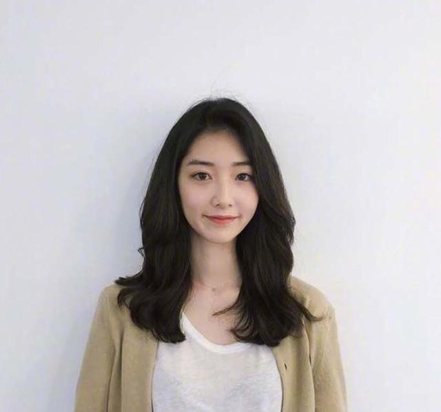 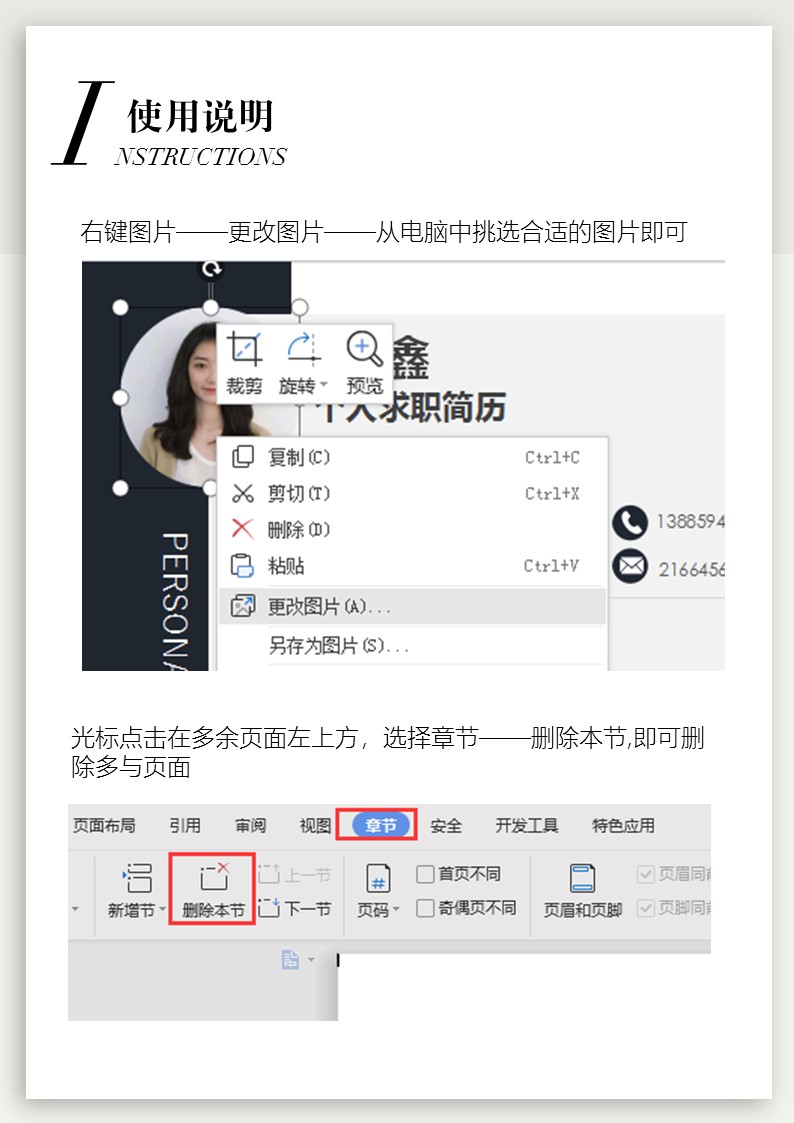 